Når et barn begynner i barnehage er det helt naturlig at foreldre er spente og kanskje litt urolige når det nærmer seg tid for oppstart. En god tilvenningsperiode er viktig for at barna skal få en best mulig start i barnehagen, og sammen med foreldrene ønsker vi å gi barnet en så trygg og god start som mulig.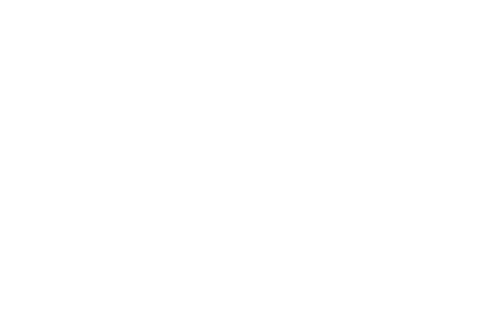 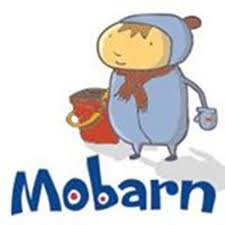 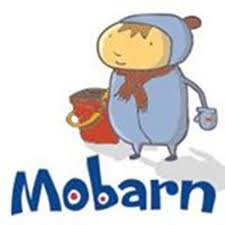 Etter at dere har takket ja til barnehageplass vil dere motta et velkomstbrev der dere blant annet får informasjon om hvem som er tilknytningsperson til ditt barn, og informasjon om oppstartsdato.TilvenningstidenMange arbeidsplasser legger opp til at man har rett til 3 dager til rådighet i tilvenningsperioden, men om det er mulig anbefaler vi at det setter av noen flere dager til dette. Hvor lang tid barnet trenger på å bli trygg vil kunne variere, derfor er det viktig at både personale og foreldre legger til rette for tid, ro og god informasjonsflyt i denne perioden. Tilvenningsperioden for barnet slutter ikke den dagen barnet er en hel dag i barnehagen uten sine foreldre, men når barnet har falt til ro og føler seg trygg, også når foreldrene ikke er tilstede.Den første dagen varer ca i et par timer der foreldrene skal holde seg nær barnet og være tilgjengelig hele tiden. Her har både barn, foreldre og ansatte en fin anledning til å bli nærmere kjent, og foreldrene får et innblikk i ulike aktiviteter og gjøremål gjennom dagen som lek, måltid, stellesituasjon, mm. Den andre dagen starter opp etter nærmere avtale med foreldrene og varer i et par timer timer, der personalet gradvis tar over mer av ansvaret for barnet, selv om foreldrene er tilstede.Den tredje dagen planlegges etter avtale mellom foreldre og personalet, og også denne dagen bør være noe avgrenset der foreldrene er tilgjengelige.I den viktige første uken bør dagene gradvis utvides i barnehagen, der barnet også har mye nærkontakt med sine foreldre. Om barnet ikke sover anbefaler vi kortere dager hele uken, om det lar seg gjøre. Det er vanskelig å gi en konkret beskrivelse av hvordan den første tiden skal utarte seg siden dette må tilpasses det enkelte barn. Målet må være at overgangen mellom hjem og barnehage skal oppleves som en best mulig opplevelse der barnet får andre erfaringer i trygge rammer, fine stunder, og en minst mulig opplevelse av brudd.Tilknytningspersonen sin rolleI den første tiden i barnehagen har barn og foreldre først og fremst en ansatt å forholde seg til og spesielt er dette nødvendig for de yngste barna. Den viktigste oppgaven er å bli kjent med barnet og skape en trygg base når foreldrene forlater barnehagen. Tilknytningspersonen vil introdusere barnet for andre barn, og vil gjennom dagen (både inne og ute) legge til rette for at barnet får positive opplevelser med både lek, latter og trøst. Det vil bli gitt informasjon om hvordan de første dagene skal foregå, avtale tid for oppstartssamtale, og ellers gi nødvendig informasjon om både dagens innhold og det praktiske.Vi ønsker å legge til rette for en tett og god kommunikasjon mellom hjem og barnehage og oppfordrer til å ta kontakt om det er ting dere lurer på.Hvordan ta avskjed med barnetDet er viktig å være tydelig på avskjed med barnet når dere er klare til å gå, uansett hvor lite det er. Foreldrene må gi beskjed både til barnet og personalet om at dere går, og at dere faktisk går når dere sier «hadet». Om dere viser usikkerhet kan dette lett smitte over på barnet. Til tross for gråt vil en tydelig avskjed skape forutsigbarhet å gi trygge rammer.Det kan oppleves som vanskelig for foreldre å gå fra barnet sitt. Dette kan kjennes tungt selv om gråten ofte stilner rett etter foreldrene er ute av syne, og vi oppfordrer til å ha dialog og rådføring med tilknytningsperson rundt dette. Om det kjennes vanskelig etter en har forlatt barnehagen er det fint vi at dere tar kontakt med oss, eller vi ringer dere. Trygghetssirkelen 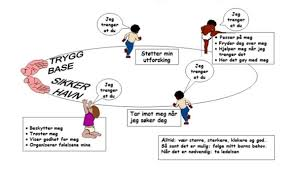 I Cecilienfryd barnehage har vi trygghetssirkelen som verktøy i tilvenningsperioden. Trygghetssirkelen er en visuell sirkel der den voksne er den trygge og sikre havnen. For å eksemplifisere trygghetssirkelen i praksis kan vi se på barnet i sin første dager i barnehagen. Når foreldre er tilstede vil barnet gjerne være aktiv og ønske å prøve ut nye leker, og befinner seg nå oppe i sirkelen. Når barnet etter hvert innser at det skal være i barnehagen uten sine nærmeste har det behov for beskyttelse, nærhet og trøst, og befinner seg da i den nedre del av trygghetssirkelen.Et barn med trygg tilknytning vil naturlig bevege seg rundt og rundt i denne sirkelen, og barna er derfor avhengig av gode og trygge tilknytninger til de voksne i barnehagen.Nærmere informasjon om trygghetssirkelen vil dere finne på hjemmesiden vår (www.cecilienfryd.mobarn.no).